Baustelle Bildung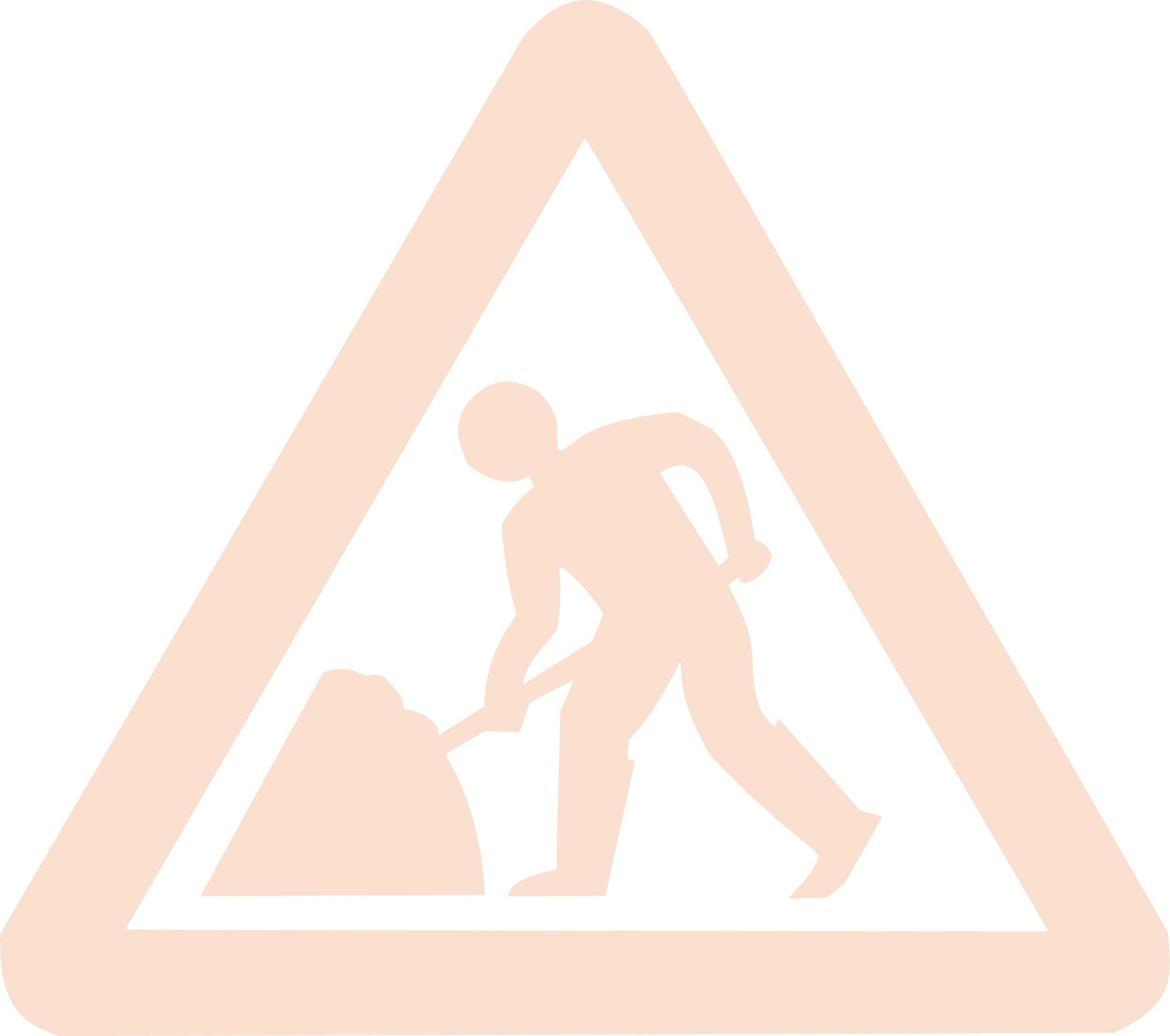 Liebe Eltern und Erziehungsberechtigte,mit diesem Schreiben wollen wir Ihre Aufmerksamkeit für den wichtigen und österreichweiten AKTIONSTAG BILDUNG gewinnen!Der Mangel an Pädagog*innen ist nicht die Ursache für ein sich verschlechterndes Bildungssystem. Er ist vielmehr ein Symptom des katastrophalen Zustands, in dem sich unser Bildungssystem befindet. Schule und Lehrer*innen hatten selten ein derart negatives Image wie heute. Es ist kein Wunder, dass motivierte und talentierte Junglehrer*innen in andere Berufsfelder abwandern. Obwohl es einzelne gute Lösungsansätze gibt, ist die Bildungspolitik letztendlich nicht mehr als eine "Loch auf, Loch zu"-Politik:Überfüllte KlassenzimmerKeine nachhaltigen und bedarfsgerechten Lösungen für InklusionInnovative Schulformen verlieren wegen Sparprogrammen kontinuierlich an Qualität Lehrpläne und Beurteilungssysteme sind nicht mehr zeitgemäßKein Gehör für Lehrer*innen und Schüler*innen (die wichtigsten Quellen für Reformen!)Finanzielle Ressourcen verlieren sich in der Verwaltung, kommen nicht in der Klasse und beim Kind an…Unsere Kinder bekommen nicht jene qualitative Bildung, die sie als unsere nächste Generation dringend brauchen!Um dieser negativen Abwärtsspirale zu entkommen, benötigen wir wirksame Initiativen für neue Ansätze und wollen „Begeisterung für Innovation im Bildungssystem“ schaffen.Als erste Schritte in diese neue Richtung fordern wir:•	Maximale Klassengröße von 20 Kindern und zwei Lehrer*innen pro Klasse•	Förderressourcen für ALLE Kinder und nicht nur für 2,7 Prozent (Abschaffung des Ressourcendeckels für sonderpädagogische Förderung)•	Innovative und funktionierende Schul- und Klassenformen dürfen nicht kaputtgespart werden: die ursprüngliche Form der verschränkten Ganztagsschulen (GTVS) und Mehrstufenklassen aller Art müssen erhalten bleibenKommt alle zum AKTIONSTAG BILDUNG am 15. Juni 2023Bildungspicknick um 15 Uhr im Sigmund Freud Park (gegenüber dem Votivpark)und anschließender Demo um 17 Uhr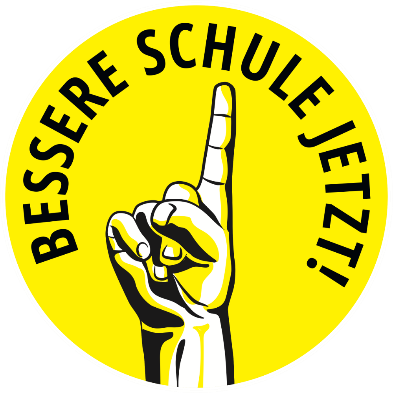 Nähere Infos auf	Bessere Schule Jetzt	Aktion BildungFÜR unsere Kinder – FÜR unsere Zukunft!(Jause bitte selbst mitbringen)